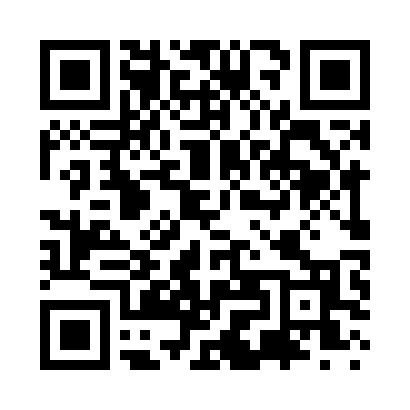 Prayer times for Algodon, California, USAWed 1 May 2024 - Fri 31 May 2024High Latitude Method: Angle Based RulePrayer Calculation Method: Islamic Society of North AmericaAsar Calculation Method: ShafiPrayer times provided by https://www.salahtimes.comDateDayFajrSunriseDhuhrAsrMaghribIsha1Wed4:456:071:034:538:009:222Thu4:446:061:034:538:019:233Fri4:426:051:034:538:029:254Sat4:416:041:034:538:029:265Sun4:396:031:034:548:039:276Mon4:386:021:034:548:049:297Tue4:366:011:034:548:059:308Wed4:356:001:034:548:069:319Thu4:335:581:034:548:079:3210Fri4:325:571:034:558:089:3411Sat4:315:561:034:558:099:3512Sun4:305:561:034:558:109:3613Mon4:285:551:034:558:119:3814Tue4:275:541:034:568:129:3915Wed4:265:531:034:568:139:4016Thu4:255:521:034:568:149:4117Fri4:235:511:034:568:159:4218Sat4:225:501:034:568:159:4419Sun4:215:501:034:578:169:4520Mon4:205:491:034:578:179:4621Tue4:195:481:034:578:189:4722Wed4:185:471:034:578:199:4823Thu4:175:471:034:588:209:5024Fri4:165:461:034:588:209:5125Sat4:155:461:034:588:219:5226Sun4:145:451:034:588:229:5327Mon4:135:441:034:598:239:5428Tue4:135:441:044:598:249:5529Wed4:125:431:044:598:249:5630Thu4:115:431:044:598:259:5731Fri4:105:431:045:008:269:58